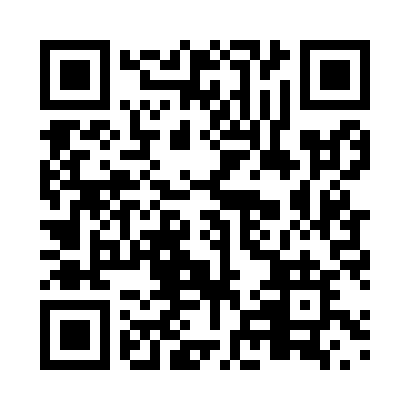 Prayer times for Torbay, Newfoundland and Labrador, CanadaWed 1 May 2024 - Fri 31 May 2024High Latitude Method: Angle Based RulePrayer Calculation Method: Islamic Society of North AmericaAsar Calculation Method: HanafiPrayer times provided by https://www.salahtimes.comDateDayFajrSunriseDhuhrAsrMaghribIsha1Wed4:015:4312:586:018:149:562Thu3:595:4112:586:028:159:583Fri3:575:4012:586:038:1710:004Sat3:545:3812:586:048:1810:025Sun3:525:3712:586:058:1910:046Mon3:505:3512:586:058:2110:077Tue3:485:3412:586:068:2210:098Wed3:455:3212:576:078:2410:119Thu3:435:3112:576:088:2510:1310Fri3:415:2912:576:098:2610:1511Sat3:395:2812:576:098:2710:1712Sun3:375:2712:576:108:2910:1913Mon3:355:2512:576:118:3010:2114Tue3:335:2412:576:128:3110:2315Wed3:315:2312:576:128:3310:2516Thu3:295:2212:576:138:3410:2717Fri3:275:2012:576:148:3510:2918Sat3:255:1912:576:158:3610:3119Sun3:235:1812:586:158:3810:3320Mon3:215:1712:586:168:3910:3521Tue3:195:1612:586:178:4010:3722Wed3:175:1512:586:178:4110:3923Thu3:155:1412:586:188:4210:4124Fri3:145:1312:586:198:4310:4325Sat3:125:1212:586:208:4410:4526Sun3:105:1112:586:208:4610:4727Mon3:085:1012:586:218:4710:4928Tue3:075:1012:586:218:4810:5129Wed3:055:0912:596:228:4910:5330Thu3:045:0812:596:238:5010:5431Fri3:035:0712:596:238:5110:55